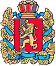 КРАСНОЯРСКИЙ КРАЙПОТАПОВСКИЙ СЕЛЬСОВЕТ ЕНИСЕЙСКОГО РАЙОНАПОТАПОВСКИЙ СЕЛЬСКИЙ СОВЕТ ДЕПУТАТОВ      РЕШЕНИЕО внесении изменений и дополнений в Решение Потаповского сельского Совета депутатов от 19.11.2018г. № 43-1р «Об установлении налога на имущество физических лиц»	В целях приведения Решения Потаповского сельского Совета депутатов от 19.11.2018г. № 43-1р «Об установлении налога на имущество физических лиц» в соответствии с действующим законодательством, руководствуясь главой 32 Налогового кодекса Российской федерации, Уставом Потаповского сельсовета, Потаповский сельский Совет депутатов РЕШИЛ:	1. Внести в решение Потаповского сельского Совета депутатов от 19.11.2018г. № 43-1р «Об установлении налога на имущество физических лиц» (далее - Решение), следующие изменения:	1.1.  в пунктах 1.4.- 1.6. таблицы пункта 2 Решения с столбце «Налоговая ставка (в процентах) слово «0,3» заменить словом «0,1»;	1.2. В пункте 1.7. таблицы пункта 2 Решения в столбце «Объект налогообложения» слова «, предоставленном для ведения личного подсобного хозяйства» заменить словами «для ведения личного подсобного хозяйства»;	1.3. Пункт 3 Решения изложить в следующей редакции:	«3. Освобождаются от налогообложения следующие категории налогоплательщиков:-сироты оставшиеся без родителей, до достижения ими восемнадцатилетнего возраста;- родители, усыновители, опекуны, воспитывающие детей – инвалидов, если ребенок не находится на полном государственном обеспечении;- многодетные семьи, имеющие трех и более детей, не достигших восемнадцатилетнего возраста.».2. Контроль за выполнением решения возложить  на председателя депутатской комиссию по финансам, бюджету, налоговой, экономической политике и собственности  (Мунину Е.Н.).3. Настоящее решение вступает в силу с 01.01.2020 года, но не ранее чем по истечении одного месяца со дня официального опубликования в печатном издании «Потаповский вестник», за исключением положений, для которых настоящим решением установлены иные сроки вступления их в силу.4. Подпункт 1.1. Решения применяется с 29.11.2018г.Глава сельсовета,Председатель сельскогоСовета депутатов		                                                              Н.Ф. Невольских29.11.2019М      с. Потапово                               № 3-14р